факт. адрес: г. Москва, Пятницкое шоссе,11 тел/факс: 751-50-03, 794-71-01,02          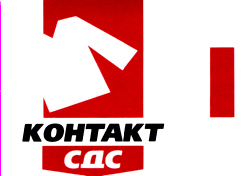 Величины размерных признаков типовых фигур мальчиков (2- полнота)Ф.И. ребенка, КЛАСС ____________________________Ф.И.О родителя (конт.телефон)________________________________________________Цвет ткани (серая, т. синяя, черная)_________________________________________Вид ткани (полушерсть или поливискоза)____________________________________Наименование изделия_____________________   кол-воНаименование изделия_____________________   кол-воНаименование изделия_____________________   кол-воОсобенности фигуры_______________________________________________________Подпись родителя____________________РазмерРостОбхват грудиОбхват талииОбхват бедерДлина рукаваДлина брюкПодросткового возрастаПодросткового возрастаПодросткового возрастаПодросткового возрастаПодросткового возрастаПодросткового возрастаПодросткового возраста44 (88)16417017688759361636510611011446 (92)1701761821889278976466687010611011411848 (96)17017618218896811016466687010611011411850 (100)1761821881008410466687011011411852 (104)17618218810487106666870110114118